Гуманитарный проект учреждения «Могилевский районный центр социального обслуживания населения»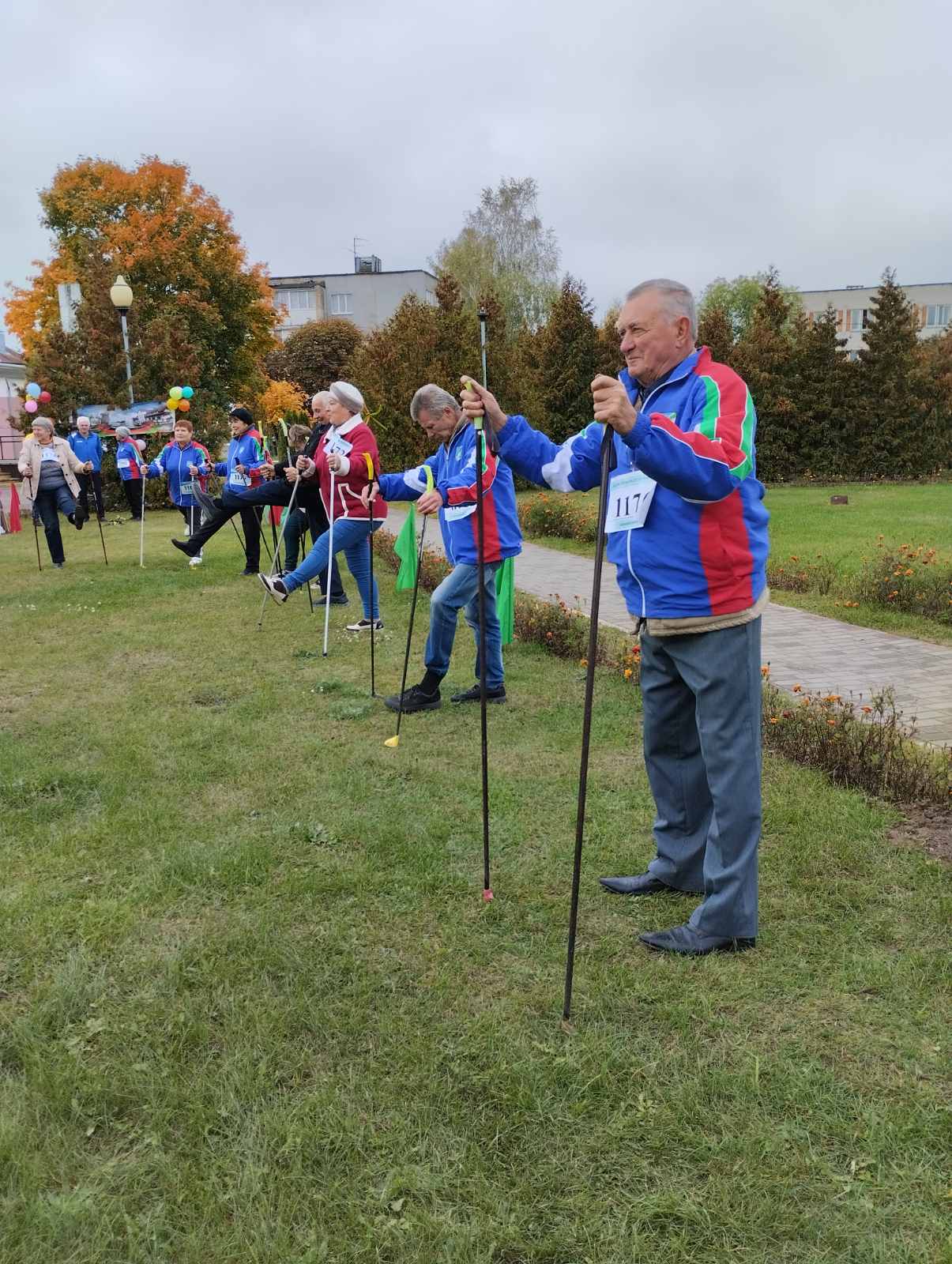 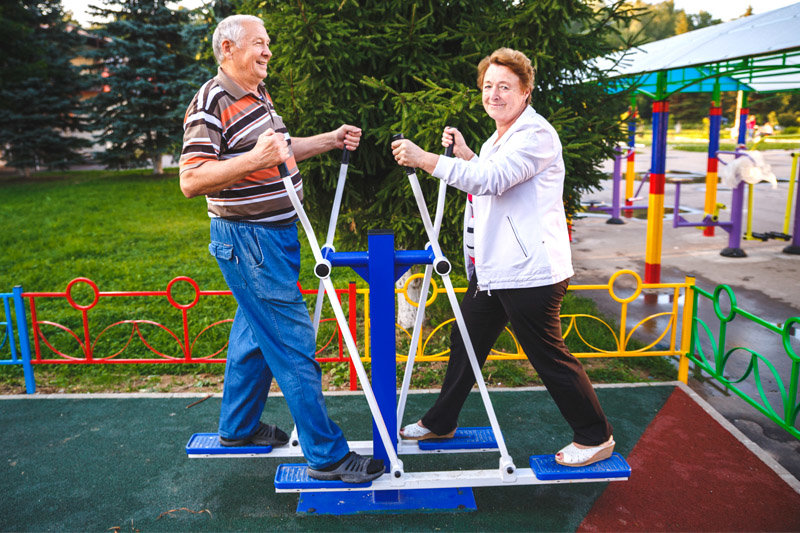 1.     Наименование проекта«Шаг к долголетию»2.Наименование организацииУчреждение «Могилевский районный центр социального обслуживания населения»  (далее-Центр)3.Физический и юридический адрес организации, телефон, факс, е-mailРеспублика Беларусь, 212003, г. Могилев, ул. Заводская, 23А. Телефон: +375 222 70 54 48; +375 222 71 16 46 Email: mrcson@bk.ru4.Информация об организацииУчреждение «Могилевский районный центр социального обслуживания населения» функционирует в качестве  отдельного юридического лица с 2004 года, является государственным учреждением социального обслуживания, деятельность которого направлена на организацию социального обслуживания граждан, находящихся в трудной жизненной ситуации, а также содействие активизации собственных усилий граждан по предупреждению, преодолению трудной жизненной ситуации.5.Руководитель организацииПузыревская Татьяна Николаевна-директор центраТелефон: +375 222 70 54 486.Менеджер проектаЕрмакова Ольга ВалерьевнаТелефон: +375 29 331 98 247.Прежняя помощь, полученная от других иностранных источниковВ рамках гуманитарного сотрудничества между обществом «Помощь детям, пострадавшим от Чернобыля» г. Эрфштадт/Германия и учреждением «Могилевский районный центр социального обслуживания» с 2012 г. по 2015 г  реализован проект «Рука помощи» по оказанию поименной гуманитарной помощи нуждающимся пожилым гражданам, инвалидам и многодетным семьям.При финансовой поддержке  Посольства ФРГ в 2021 г. реализован проект «Школа природного земледелия», в 2022 г. проект «Укрепление  материальной  базы отделения социальной помощи на дому и отделения дневного пребывания для граждан пожилого возраста и инвалидов учреждения «Могилевский районный центр социального обслуживания населения»8.Требуемая сумма30000 $9.Софинансирование500$10.Срок проекта5  лет11.Цель проектаСохранение и укрепление здоровья граждан пожилого возраста, увеличение продолжительности жизни.12.Задачи проектаПовысить устойчивую положительную мотивацию граждан к занятиям спортом через приобщение их к здоровому образу жизни.13.Детальное описание деятельности в рамках проекта в соответствии с поставленными задачами1 этап: Подготовительный- подбор участников и исполнителей проекта;- изучение методических рекомендаций по занятиям на уличных тренажерах для пожилых граждан2 этап: Организационный- определение места для оснащения уличными тренажерами;      - Монтаж спортивной площадки с уличными тренажерами     - Установка теневого навеса и скамейки      - Укладка резинового покрытия     - Закупка строительных материалов- Приобретение и установка биотуалета- приглашение специалистов сторонних организаций;3 этап: Исполнительский- проведение обучающих практических занятий с приглашением специалистов сторонних организаций;-беседы; демонстрация видео материалов по применению уличных тренажеров в работе с пожилыми людьми;- мониторинг.4 этап: Заключительный- анализ работы проекта;- разработка рекомендаций.Целевая группа: граждане пожилого возраста. Количество участников: 30 человекОжидаемые результаты:1.Повышение качества досуговой деятельности пожилых граждан;2. Снижение заболеваемости;3.Создание условий для максимально возможной продолжительности жизни граждан;4.Повышение качества жизни пожилых людей;5.Увеличение количества лиц, стабилизировавших  состояние здоровья.Ответственные лица: Пузыревская Т.Н.14.Обоснование проектаАктуальной для Могилевского района является продолжительность жизни граждан.      Одним из преимуществ  занятий на уличных тренажерах — свежий воздух. В отличие от спортивных залов, где воздух может быть загрязненным и перегруженным, на улице человек дышит свежим воздухом, что благотворно влияет на организм.Также, уличные тренажеры — это отличное место для знакомства с новыми людьми. Тут можно найти единомышленников, которые заботятся о своем здоровье и физической форме.Реализация мероприятий проекта позволит пожилым людям поддерживать здоровье, продлить способность к самообслуживанию.15.Деятельность после окончания проектаУспех проекта в значительной степени зависит от способности пожилых людей самостоятельно продолжать занятия.Результатом успешной работы проекта станет стабилизация здоровья пожилых граждан16.Бюджет проекта30500 $